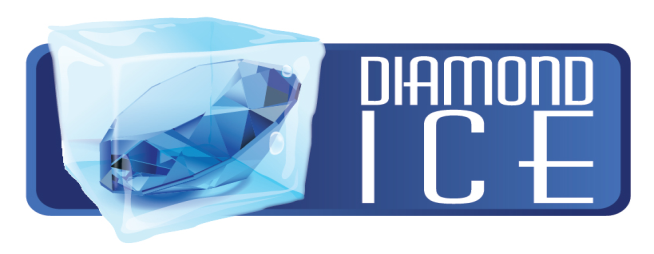 АВТОНОМНАЯ НЕКОММЕРЧЕСКАЯ ОРГАНИЗАЦИЯ «СПОРТИВНЫЙ ЦЕНТР ДОПОЛНИТЕЛЬНОГО ПРОФЕССИОНАЛЬНОГО ОБРАЗОВАНИЯ«АЛМАЗНЫЙ ЛЕД»________________________________________________________________________109382, г. Москва ул. Краснодарская д.4/117 офис 72                                                 8-(495)-507-18-78Классификационные соревнования по фигурному катанию на коньках в сезоне 2014-2015гг.ЛД«Каток.ру»Р А С П И С А Н И Е15 апреля 2015 года10.30-11.45 – 2 спортивный и 1 спортивный разряд и КМС девочки КП;11.45-12.00 – Подготовка льда;12.00 13.45 – Юный фигурист группа А девочки ПП;13.45-14.00 – Подготовка льда;14.00-14.30 – Юный фигурист группа Б девочки ПП;16 апреля 2015 года8.00-9.20 – 2 спортивный и 1 спортивный разряд и КМС девочки ПП;9.20-9.50 – Юный фигурист мальчики ПП;9.50-10.05 – Подготовка льда;10.05-12.30 – 3 юношеский разряд группа А девочки ПП;12.30 – 12.45 – Подготовка льда;12.45-13.40 – 3 юношеский разряд группа Б девочки и мальчики ПП;13.40-14.40 – 2 юношеский разряд группа А девочки ПП;14.40-14.55 – Подготовка льда;14.55-15.40 – 2 юношеский разряд группа Б девочки и мальчики ПП;15.40-17.00 – 1 юношеский разряд девочки, мальчики ПП;Участникам соревнований дается 30 секунд на вход и выход со льда.Главный судья                                                                                        И.С. КлимкинПриезжать на соревнования за 45 мин. до старта. Желаем удачи в соревнованиях!!!